Tools for Materials Science - Challenge n ° 9 - 40’Materiali Otticamente Attivi Che cosa significa materiale otticamente attivo?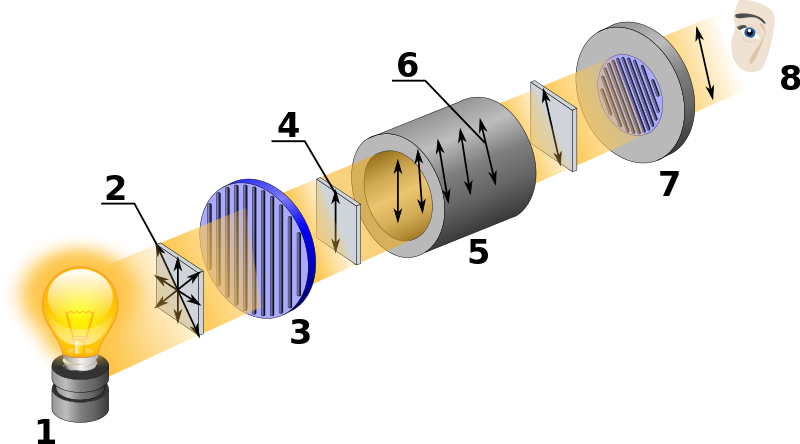 Source: By Kaidor [CC BY-SA 3.0 (https://creativecommons.org/licenses/by-sa/3.0) or GFDL (http://www.gnu.org/copyleft/fdl.html)], via Wikimedia Commons-https://upload.wikimedia.org/wikipedia/commons/5/5d/Polarimeter_%28Optical_rotation%29.svgGuardando l'immagine sopra si può vedere una schematizzazione di ciò che è la luce polarizzata: il fascio di luce bianca oscilla lungo tutti i piani perpendicolari alla direzione di propagazione del fascio; poi il raggio attraversa il filtro polarizzatore e la luce oscilla su un solo piano definito (determinato dall'asse polarizzatore).La rotazione del piano avviene grazie all'azione del materiale che, proprio per questo motivo, è chiamato otticamente attivo. Chiamiamo analizzatore il secondo filtro polarizzatore perché ci permette di capire cosa è successo.Introduzione – 5'Sul banco disponi di un computer con una busta di plastica sullo schermo acceso, un rotolo di nastro adesivo e quello che sembra essere un semplice pezzo in plastica nera; quest'ultimo agirà come "analizzatore" perché in realtà è un polarizzatore.Attacca pezzi di nastro adesivo trasparente sulla busta con orientamento diverso, anche sovrapposti.
D1. Come appare lo scotch se lo si guarda attraverso il filtro polarizzatore? Prova a ruotarlo.	
D2. Fai foto dei risultati.Lo scotch è un materiale otticamente attivo. Analizziamolo ulteriormente.EsperimentoPuoi vedere, accanto a te, una scatola con una finestra anteriore e una lampada; questa simula la luce polarizzata dello schermo del computer (il grande pezzo di plastica nera che copre la finestra è un filtro polarizzatore). Dall'altro lato della scatola vi è un tubo, attraverso il quale è possibile vedere l'effetto di un nuovo materiale otticamente attivo, infatti, ora usiamo il cellofan per comodità (dobbiamo ricavare dei dischi).Hai a disposizione 4 strati di cellophane e un analizzatore (nero) montati su di una struttura che si può assemblare e smontare molto facilmente. Nell'analizzatore si possono vedere due lettere: D e L che indicano le posizioni in cui rispettivamente si vede la luminosità minima (Dark) / massima (Light).Poni l’analizzatore in posizione D.D3. Vedi veramente l'oscurità totale attraverso il tubo?D4. Puoi spiegare perché? Tenere l'analizzatore su D.Mettere un foglio di cellofane nella struttura tra finestra e analizzatore e ruotarlo fino a quando la freccia colorata è su 0 °. Ora guarda attraverso il tubo.	
D5. Che cosa vedi?Prova uno per uno tutti i fogli di cellophan.	
D6. Pensi che siano tutti uguali?Ora un componente del gruppo dovrebbe ruotare l'analizzatore da 0° a 360° mentre qualcun altro guarda attraverso il tubo.	
D7. Che cosa vedi?Hai appena verificato la rotazione del piano di polarizzazione (Perché possiamo dirlo?).Esaminiamo quali sono i fattori:Mantieni l’analizzatore su L e il cellofan su 0°Utilizza la stessa struttura dei precedenti problemi (1 strato di cellophane).	
D8.Di che colore è la luce che vedi?Poiché l'asse polarizzatore è allineato, significa che i tuoi occhi stanno vedendo solo la luce il cui piano di polarizzazione non è stato sottoposto a rotazione.Ruotare di 90° l'analizzatore.	
Q9. Qual è il colore che vedi ora?	….,
Q10. Quindi, per ciò che hai detto in Q9 e per quello che hai visto ruotando l'analizzatore Puoi dire che hai trovato una prima dipendenza del piano di polarizzazione? Quale e perché? (Ricorda che il colore diverso corrisponde a una diversa lunghezza d'onda della luce).Aggiungere uno alla volta più strati di cellofan.	
Q11. Cosa osservi? [Compila la tabella sul foglio di risposta]	
Q12. Cosa si può dedurre sulla seconda dipendenza della rotazione del piano di polarizzazione? [Pensa anche alla prima esperienza con lo scotch]RICHIESTA: 	rispondi a D1 … D12Foglio risposte						GRUPPO N°___________Sfida.9 --- Materiali Otticamente Attivi D1D2: FOTOGRAFIE [Inviale con Whatsapp al tuo gruppo – Leggi le istruzioni generali per condividere file]D3D4D5D6D7D8D9D10D 11D12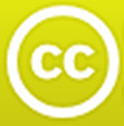 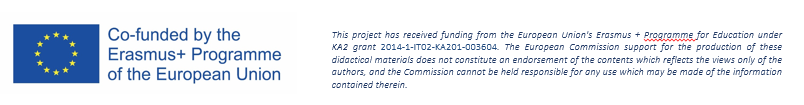 StratiColori1234